مِنْ دَرْس ( الأَحْيَاءُ الْبَحْرِيّة ) اِقْـرَأ ثُمَّ أجِب :( اللُّؤْلُؤُ : وَهُوَ أَعْجَبُ مَا فِي الْبَحْرِ , فَهُوَ يَهْبِطُ إِلَى الْأَعْمَاقِ دَاخِلَ صَدَفَةٍ تَقِيهِ مِنَ الْأَخْطَارِ , وَهُوَ مَوْجُودٌ فِي كَثِيرٍ مِنْ بِحَارِ الْعَالَمِ وَلِسُكَّانِ الْخَلِيجِ الْعَرَبِيِّ تَارِيخٌ فِي صَيْدِ اللُّؤْلُؤِ وَالْمُتَاجَرَةِ بِهِ . سَرَطَانُ الْبَحْرِ : وَهُوَ حَيَوَانٌ عَجِيبٌ , يَتَحَرَّكُ سَرِيعًا فِي كُلِّ الاتِّجَاهَاتِ   دُونَ أَنْ يُغَيِّرَ اتِّجَاهِ جِسْمِهِ , وَيُعْرَفُ بـ ( أَبُو مِقَصٍّ ) .قِنْدِيلُ الْبَحْرِ : وَهُوَ حَيَوَانٌ بَحْرِيٌّ شَفَّافٌ , لَيْسَ لَهُ رَأْسٌ , يُشَكِّلُ الْمَاءُ   نِسْبَةً عَالِيَةً مِنْ وَزْنِهِ . ) اِسْتَخْرِج مِنَ النَّص السَّابِق مَا يَلِي :-كَلِمَة بهَا تَنْوِين كَسْر: ..............................................-كَلِمَة بهَا مَدّ بالْوَاو : ...........................................-كَلِمَة بهَا مَد بالألف : ............................................-كَلِمَة بهَا مَدّ بالْيَاء : ..............................................-كَلِمَة مَخْتُومَة بـ ( تاء ) مَرْبُوطَة : ..........................................اخْتَر الإِجَابَة الصَّحِيحَة مِمَّا بَيْنَ الْقَوْسَيْن :-مِن الْحَيَوَانَات الَّتِي تَعِيشُ فِي الْبِحَار  :  (  الأخَطَبُوط   /   الْفِيل   )-أَطْوَلُ الْكَائِنَاتِ الْبَحْرِيَّة عُمْرًا هِيَ  :  (  الأَسْمَاك  /   السَّلاَحِف  )-مَعْنَى  ( يَهْبِطُ ) :        (  يَنْزِل    /     يَصْعَدُ  )-جَمْع  ( بَحْر ) :          (  بُحَيْرَة    /    أَبْحُر  )-ضِد ( كَثِيرَة )  :       (  قَلِيلَة    /    كَثِيفة  )اكْتُب أسْمَاء الْكَائِنَاتِ الْبَحْرِيَّة :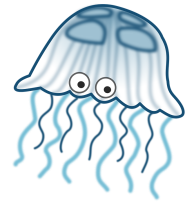 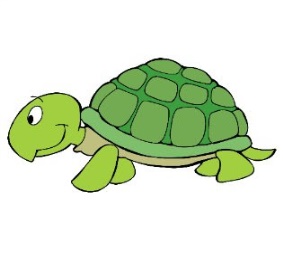 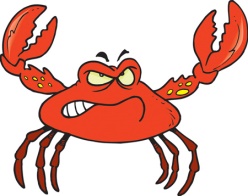 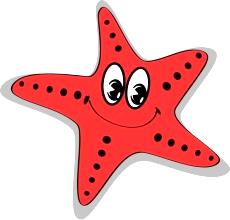 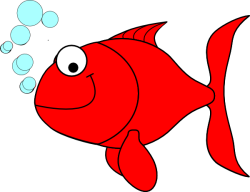 اِسْتَخْدِم فِعْلَيْ التَّعَجُّب في جُمْلَتَيْـنِ مِنْ إِنْشَائِك :  ( مَا أَعْظَمَ ) : ......................................... ( مَا أَكْثَرَ ) : .......................................... حَوِّل الفعل من مضارع إلى ماضي :